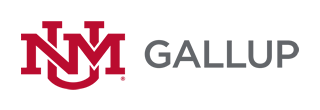 Topics Course (1996/2996) Approval Routing FormPlease provide a justification for offering this Topics Course beyond the three (3) semester stipulation.  *Signatures:  *(Curriculum Committee use only) For initial approval and after third (3rd) semester offered. A completed copy of this form with all signatures must be submitted to the Dean of Instruction Office for file.  Date: First Semester offered: First Semester offered: First Semester offered: First Semester offered: First Semester offered: First Semester offered: First Semester offered: First Semester offered: Faculty Name: Second Semester offered: Second Semester offered: Second Semester offered: Second Semester offered: Second Semester offered: Second Semester offered: Second Semester offered: Second Semester offered: Division: Third Semester offered Third Semester offered Third Semester offered Third Semester offered Third Semester offered Third Semester offered Third Semester offered Third Semester offered Course #: Fourth Semester  (provide justification in space provided below)Fourth Semester  (provide justification in space provided below)Fourth Semester  (provide justification in space provided below)Fourth Semester  (provide justification in space provided below)Fourth Semester  (provide justification in space provided below)Fourth Semester  (provide justification in space provided below)Fourth Semester  (provide justification in space provided below)Fourth Semester  (provide justification in space provided below)Fourth Semester  (provide justification in space provided below)Fourth Semester  (provide justification in space provided below)Fourth Semester  (provide justification in space provided below)Fourth Semester  (provide justification in space provided below)Fourth Semester  (provide justification in space provided below)Fourth Semester  (provide justification in space provided below)Fourth Semester  (provide justification in space provided below)Course Title: (20 Characters)Syllabus (attached)Faculty Member                                                    DateDivision Chair                                                              DateApproved: Yes NoReason:Form B required YesNoReason:Curriculum Committee Chair: DateRegistrarDate